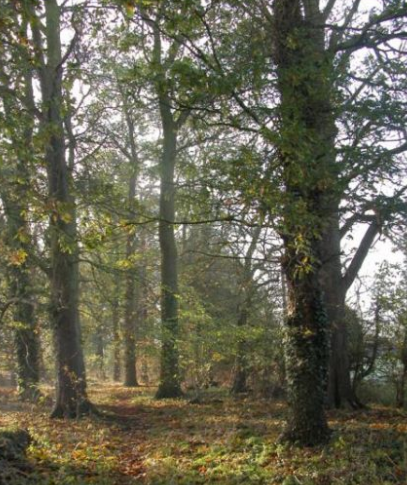 		GREEN 		SPACESPolicy GS1Future development should not take place on the Local Green Spaces listed below and identified on Map 3 Policy GS2Any new development should provide sufficient green spaces, in keeping with the current village design.Local Green SpacesGrange Close Green, bounded by Station Road, Reynes Drive
Oakley Sports and Social Club, Church Lane
Linch Furlong Nature Reserve, Pavenham Road
Land Adjacent to the Great River Ouse, Church Lane
Judges Spinney, Highfield Road
Allotments and Community Orchard, Pavenham Road
Copse/woodland in Westfield Road
The field to the rear of Church Lane, north of the river
The field adjacent to houses and schools in Station Road, next to the Midland main line railway and Lincroft New Field
Browns Wood, Highfield Road
Paddock and Orchard Associated with Middle Farm, High Street
Village Green, Reynes Drive